Северо – Казахстанская областьТайыншинский районКГУ « Любимовская основная школа»Учитель начальных классов2 квалификационной категорииБартель Елена НиколаевнаРазработка урока русской грамоты 1 класс( 4 четверть ) Тема: « Предлог. Правописание предлогов со словами. А. Шибаев « Нет предлога »Цель: будут уметь находить предлоги и правильно писать их со словами.Задачи:учить правильному употреблению предлогов в устной и письменной речи.Развивать фонематический слух, правильное письмо, речь, качества чтения, мышление.Воспитывать четкость и аккуратность в формулировках и записях.Тип: изучение нового  материала.Оборудование: презентация, сотовые телефоны, бумажные цветочки трёх цветов: красные, жёлтые, синие ( для формативного оценивания), красные круги диаметром 15 см с 3 линиями,конверты с заданиями( вставь предлоги), плакат ( А 1) с изображением вазы со стебельками цветов.Ход урока:Орг.момент. Эмоц.настрой.Прозвенел звонок для нас.Все зашли спокойно в класс.Встали все у парт красиво, Поздоровались учтиво.Тихо сели, спинки прямо.Вижу, класс наш хоть куда. Так начнём урок, друзья!- Ребята, вы хотели бы найти клад? А что это такое?-  Клад - это богатство, деньги, золото. -  Правильно. Но есть на земле вещи гораздо ценнее золота и денег. Их нельзя потратить, с годами их становится все больше. Это знания. Именно за таким кладом мы сегодня отправимся. Нас ждут трудности и опасности, но мы с ними обязательно справимся. Итак, в путь! Вместе с нами в путь отправляются герои мультфильма « Клад», которые приготовили для вас разные задания ( Слайд 1)За каждое задание вы будете получать цветочки разных цветов: красный – вы справились великолепно, жёлтый – есть ошибки, синий – вы не справились.Повторение.( Работа в парах: на каждую парту кладу красный кружок  « вишенка от крота диаметром 15 см, на котором 3 линии для записи слов ) слово-предмет, слово- признак, слово- действие. Задача детей: привести по 2 примера.( слайд 2 )Каллиграфическая минутка.Работа по развитию речи.Скороговорка ( Фронтальный опрос )За гиппопотамом гиппопотамТопает по пятам.Письмо с 165.( слайд 3 )Физминутка «Крот»Под полянкой ( разводят руки в стороны ) Умный крот ( качают головой ) Спозаранку ( потягиваются ) Роет ход. ( имитируют движение )Для чего он роет ход? ( трясут руками )Чтобы двигаться вперед! ( прыжки на месте )( слайд 4 )Мотивационный этап.( слайд 5 )( развитие критического мышления,  работа в группах – лидерство и управление ) На зеленой траве блеснула капля росы. Солнышко тихо встает _____ поля.- Прочитайте то, что записано во второй строчке. Можно ли эту запись назвать предложением? Что нужно изменить, чтобы из этой группы слов получилось предложение?(Можно изменить окончание и добавить слово над: Солнышко тихо встаёт над полем. А можно добавить слово из-за: Солнышко тихо встаёт из-за поля. Дети могут привести и другие варианты – все их нужно рассмотреть).- До сих пор слово над, так же, как и слова у, на, под, из-за …, мы называли так: маленькое отдельное слово. С сегодняшнего урока мы будем называть такие слова предлогами.     6.  Сообщение темы и цели урока.- Мы научимся определять место предлога, правильно записывать предлоги с другими словами. ( слайд 6 )       7. Изучениенового материала.( слайд 7 )Слово “предлог” с латинского языка означает "стоящий перед словом": "пред" - перед; "логос" – слово.- Найдите предлог в первом предложении (на). Как написан предлог со следующим словом? А во втором предложении? (Тоже раздельно). Сравните свои наблюдения с правилом.- Сам по себе предлог ничего не обозначает, к нему нельзя даже поставить вопрос. Но как только он встанет рядом со словом, то мы увидим, что у каждого предлога есть свое значение. Но он необходим для того, чтобы связывать слова друг с другом. (Работа по составлению схем: □ - слово, O- предлог).Расположите предлог так, чтобы было понятно его значение.Результат работы детей может быть таким: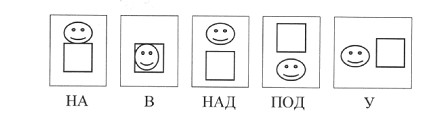 - Придумайте словосочетания с этими предлогами.Запись самых интересных словосочетаний( лидер группы ), закрепление правила.    8. Физминутка.( слайд 8 )А теперь, ребята, встать
Руки медленно поднять,
Пальцы сжать, потом разжать,
Руки вниз и так стоять.
Наклонитесь вправо, влево.
И беритесь вновь за дело.9. Первичное закрепление.( слайд 9 )( Раздаю задания в конвертах )1. Работа в группах. Употребите предлоги правильно. Задание для каждой группы: вставьте предлоги.1 группаЯ …  утра …  лесу гуляю, 
…  росы я весь промок.
Но зато теперь я знаю
…  березку и  мох,
…  малину, ежевику,
…  ежа и  ежиху,
..  которой …  ежат
Все иголочки дрожат.2 группаЭто …  нашего двора
Чемпионы, мастера.
Носят прыгалки … кармане,
Скачут … самого утра.
…  дворе и … бульваре,
… переулке и … саду,
И … каждом тротуаре
… прохожих …. виду.3 группаАлеша рад: пришла весна,
… саду тепло и сухо
И … классе … окна 
Жужжит сегодня муха.
Он стал … мухой наблюдать.
… окно она влетела,
Она то сядет … тетрадь,
То … кусочек мела.10. Чтение. Развитие речи ( Слайд 10 )1) Стихотворение А. Шибаева « Нет предлога» наизусть читает ученик ( одарённый) ,предварительно получивший это задание домой.2) Р/р. Работа над вопросами:- Как вы понимаете слово «предлог»?- Можно ли выдумать предлог, чтобы не учить уроки?11.  Рефлексия. Итог урока.( слайд 11 )- Что вы узнали о предлогах? Можно ли обойтись без них?- Как пишутся предлоги со словами?Вы сегодня хорошо поработали – нашли клад: получили новые знания о предлоге. Давайте посчитаем сколько у каждого цветочков разных цветов, и на их основании вы сами поставите себе оценку, а я выставлю её в журнал. ( суммативная оценка )( На сотовый телефон всем приходит СМС: « Ты сегодня умничка! Спасибо за урок»12. Домашнее задание( слайд 12 )стр.166 упр. 3- Оцените своё настроение на уроке: на  доске висит плакат с изображением вазы со стебельками . на них не хватает цветочков. Выберите красный, если всё понравилось;   жёлтый, если вы не очень довольны;  синий, если всё не понравилось и приклейте. Посмотрим, какой букет у нас получится для наших новых друзей!  Урок окончен, всем спасибо!